Zapraszamy na szkolenie on-line, na platformie TEAMSPRAKTYCZNE ZASTOSOWANIE NOWYCH ROZWIĄZAŃ DOTYCZĄCYCH STOSUNKU PRACY NAUCZYCIELA ORAZ PRACOWNIKÓW NIEBĘDĄCYCH NAUCZYCIELAMIW programie szkolenia:Zakładowe źródła prawa pracy Prowadzenie akt osobowych pracowników – zmiany w przepisachNawiązanie, zmiana i rozwiązanie stosunku pracy   Stosunek pracy nauczycieli oraz pracowników niebędących nauczycielami w aspekcie zmian prowadzonych do ustawy: Karta Nauczyciela i Kodeks Pracy Umowa na czas określony, zmiany w obowiązujących przepisach, w tym świadectwa pracy Umowy cywilnoprawne 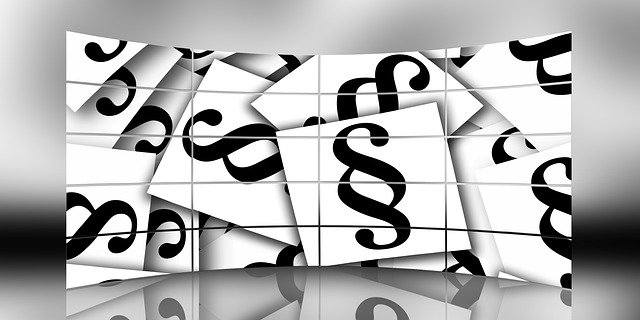 5. 	Czas pracy Ewidencjonowanie czasu pracy, pensum łączone.Praca w godzinach ponadwymiarowych i doraźnego zastępstwa,Terminy wypłaty świadczeń pieniężnych wynikających ze stosunku pracyCzas pracy pracowników niebędących nauczycielami Świadczenia pieniężne wynikające ze stosunku pracy,Terminowość wypłat wynagrodzeńUrlopy pracownicze w tym urlop dla poratowania zdrowia   Kary porządkowe. Szkolenie kierowane do wszystkich Dyrektorów i Wicedyrektorów Szkół oraz Pracowników Szkół odpowiedzialnych za sprawy kadrowe, zainteresowanych Nauczycieli oraz Pracowników Wydziałów OświatyProwadzenie: nadinspektor pracy Okręgowego Inspektoratu Pracy w Krakowie,  Oddziału w Tarnowie -  Lidia RzeszutkoPlanowany termin – 24 listopada 2022r, godz 16:00Czas trwania szkolenia: ok  3 godziny (zegarowe) Koszt: 110zł - członek ZNP ( numer legitymacji lub zaświadczenie od prezesa Oddziału)150zł – pozostali chętniZgłoszenie: Zgłoszenia poprzez formularz: https://forms.office.com/r/8Vp9WNEfKN Link do szkolenia zostanie wysłany na podany w zgłoszeniu adres e-mail.PO UKOŃCZENIU SZKOLENIA BĘDZIE WYSŁANE STOSOWNE ZAŚWIADCZENIE